Activity TitleTime ManagementActivity OverviewIn this activity, you will learn how to manage your time when at school, to avoid distractions and to self-reflex on your studying habits.Activity WorksheetActivity WorksheetWhat is the meaning of Procrastination?  Find the meaning in the dictionary and write down its definition.Procrastination is…Watch the video and do the following tasks: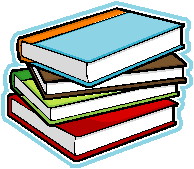 https://www.youtube.com/watch?v=w4NsjnL4ieA What is the title of an essay? (Tick the right answer)“What to do at a stoplight”“What not to do at a stoplight”“How to cross the road at a stoplight”Tick the things SpongeBob is doing while writing an essay:Watching TVDoing exercisesShifting in his chairWatering flowersFeeding Gary the snailTidying up the kitchenWashing the dishesFixing the boatPhoning PatrickDrinking water and eatingTalking to his neighbourTalking to the postmanWhy is it hard for SpongeBob to start writing an essay?  It is hard for SpongeBob to start writing an essay because…..List some tips on how to help SpongeBob write an essay relatively quicklyRead what SpongeBob has learnt from Mrs. Puff about managing time effectively.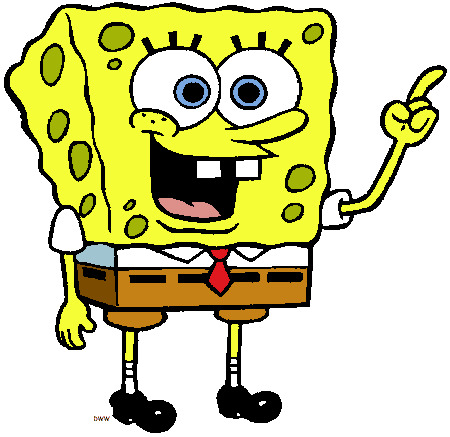 Jot down the activities you usually do on Saturday / Sunday apart from your homework (include all the small details)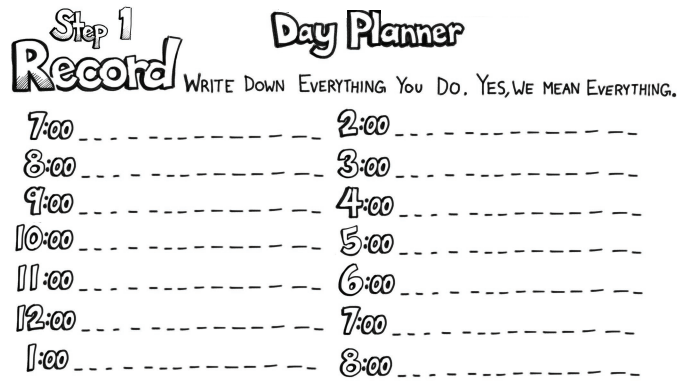 Pick your five biggest time-wasting activities and write them down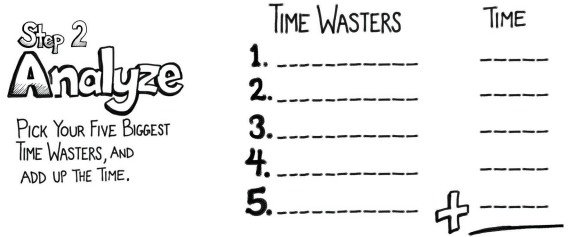 Total Time wasted: ____________________Do you think you waste too much time doing unnecessary activities?Write a composition of 50-80 words then upload this to Badgelist. What advice would you give someone to help them manage future assignments? What is the meaning of Procrastination?  Find the meaning in the dictionary and write down its definition.Procrastination is…Watch the video and do the following tasks:https://www.youtube.com/watch?v=w4NsjnL4ieA What is the title of an essay? (Tick the right answer)“What to do at a stoplight”“What not to do at a stoplight”“How to cross the road at a stoplight”Tick the things SpongeBob is doing while writing an essay:Watching TVDoing exercisesShifting in his chairWatering flowersFeeding Gary the snailTidying up the kitchenWashing the dishesFixing the boatPhoning PatrickDrinking water and eatingTalking to his neighbourTalking to the postmanWhy is it hard for SpongeBob to start writing an essay?  It is hard for SpongeBob to start writing an essay because…..List some tips on how to help SpongeBob write an essay relatively quicklyRead what SpongeBob has learnt from Mrs. Puff about managing time effectively.Jot down the activities you usually do on Saturday / Sunday apart from your homework (include all the small details)Pick your five biggest time-wasting activities and write them downTotal Time wasted: ____________________Do you think you waste too much time doing unnecessary activities?Write a composition of 50-80 words then upload this to Badgelist. What advice would you give someone to help them manage future assignments? 